Kwiecień 2021.DefinicjePrzedmiot zamówienia	Przedmiotem zamówienia jest wykonanie pomiarów gwarancyjnych dla przeprowadzonej w Enea Elektrownia Połaniec S.A. rozbudowy i modernizacji istniejącej oczyszczalni ścieków Instalacji Odsiarczania Spalin. Celem Pomiarów Gwarancyjnych jest sprawdzenie, czy Wykonawca modernizacji wypełnił swoje zobowiązania określone w Umowie w zakresie spełnienia wszystkich Parametrów Gwarantowanych. Informacja ogólna - warunki lokalne	Miejscem wykonywania pomiarów gwarancyjnych będzie teren Elektrowni w Enea Elektrownia  Połaniec S.A. w Zawadzie 26, 28-230 Połaniec w zakresie poboru próbek oraz laboratorium Wykonawcy w zakresie analizy próbek. Opis przeprowadzanych modernizacjiInformacje ogólne	Zamawiający przeprowadza modernizację oczyszczalni ścieków IOS w okresie od 04.05.2020 do 25.10.2021, w tym:Przeprowadzenie ruchu próbnego planowane jest od 16.08.2021 do 30.08.2021;Przeprowadzenie pomiarów gwarantowanych w okresie do 9 tygodni od daty osiągniecia przez oczyszczalnię gotowości do ruchu próbnego.Wyżej wymienione terminy modernizacji mogą ulec zmianie z przyczyn niezależnych od ZamawiającegoZakres modernizacji	Zakres obejmuje modernizację oczyszczalni ścieków z IOS w obszarach:węzła utleniania; zbiornika buforowego; węzła dozowania Ca(OH)2;zbiornika reakcyjnego;osadników lamelowych;węzła filtracji;przygotowania odejścia do węzła sorpcji jonowymiennej;węzła odwadniania osadów.Parametry gwarantowaneWydajność hydrauliczna	Zamawiający wymaga uzyskania przez zmodernizowaną instalację oczyszczania ścieków z IOS wydajności hydraulicznej na poziomie ≥ 80 m³/h. Wartość zostanie wyliczona jako średnia z okresu 8 godzinnej próby. Jako miejsce pomiaru ustala się rurociąg doprowadzający ścieki surowe do zbiornika reakcyjnego (obecnie pomiar przepływu W2HTU13CF201) przy ustalonych poziomach zwierciadeł we wszystkich urządzeniach. Wymaga się aby w czasie wykonywania pomiarów wszystkie parametry fizyko-chemiczne ścieków były ustabilizowane i spełniały wymagania opisane w SIWZ.Jakość ścieków oczyszczonych	Pomiar jakości ścieków oczyszczonych będzie wykonywany w zbiorniku pomiarowym za zbiornikiem regulacji pH. Należy przeprowadzić 4 (cztery) 24-godzinne sesje pomiarowe. Jedna z sesji pomiarowych powinna wykonana być równolegle z pomiarem Wydajności hydraulicznej, podczas pozostałych sesji pomiarowych przepływ ścieków będzie utrzymywany średnio 
w zakresie 30 m3/h ÷ 60 m3/h. Każda z sesji pomiarowych polega na pobieraniu próbek ścieków co 2–godziny proporcjonalnie do przepływu i stworzeniu z tych próbek średniej dobowej. Okres pomiędzy pierwszą i ostatnia sesją pomiarową powinien wynosić 14 dni. W czasie wykonywania pomiarów gwarancyjnych wszystkie parametry fizyko-chemiczne ścieków oczyszczonych mają być ustabilizowane i spełniać wymagania opisane w SIWZ. Podczas sesji pomiarowych nie będą dozowane kwasy organiczne do instalacji IOS.Pobór ścieków należy prowadzić zgodnie z normą PN-ISO 5667-10.Do oceny jakości ścieków oczyszczonych przyjmuje się najwyższe wartości parametrów z poszczególnych sesji pomiarowych (tab. 1)Tab.1 Zestawienie parametrów gwarantowanychJako miejsce pomiaru jakości ścieków oczyszczonych ustala się zbiornik pomiarowy, za  zbiornikiem regulacji pH - budynek IOS, piętro 2. Jako miejsce pomiaru ładunku wejściowego TOC ustala się zbiornik buforowy. Tab.2 Zestawienie metod referencyjnych dla poszczególnych parametrów zgodnie                              z Rozporządzenie Ministra Gospodarki Morskiej i Żeglugi Śródlądowej z dnia 12 lipca 2019 r. w sprawie substancji szczególnie szkodliwych dla środowiska wodnego oraz warunków, jakie należy spełnić przy wprowadzaniu do wód lub do ziemi ścieków, a także przy odprowadzaniu wód opadowych lub roztopowych do wód lub do urządzeń wodnych oraz zgodnie z konkluzjami BAT dla LCP.Wymagania pomiarów gwarancyjnychWymagania ogólne dla pomiarów gwarancyjnychPomiary gwarancyjne zostaną przeprowadzone w trakcie Ruchu Próbnego i będą obejmowały okres 14 kolejnych dni kalendarzowych. Pomiary Gwarancyjne powinny być przeprowadzone w jednym czasie dla wszystkich mierzonych parametrów dla danego zakresu modernizacji. W uzgodnionych przypadkach może zostać wykorzystana aparatura ruchowa. Każda seria Pomiarów Gwarancyjnych musi być potwierdzona stosownym protokołem.Wymagania odnośnie firmy pomiarowejWykonawca Pomiarów Gwarancyjnych powinien dysponować odpowiednim potencjałem ludzkim jak i zapleczem technicznym dla przeprowadzenia pomiarów. Firma pomiarowa powinna być uprawniona do wykonywania pomiarów gwarancyjnych  (zgodnie z Art. 147a. 1. Ustawy Prawo Ochrony Środowiska z dn. 27.IV.2001 r. (jednolity tekst Dz.U. 2001 nr 62 poz. 627) oraz ustawy  z dnia 30 sierpnia 2002 r. o systemie oceny zgodności (Dz.U. 2002 nr 166 poz. 1360).Wykonawca zobowiązany jest oznaczać parametry ścieków zgodnie z referencyjnymi metodykami przywołanymi w ustawodawstwie krajowym i konkluzjach BAT 9 (tabela nr 2).Wykonawca w okresie ostatnich 5 lat przed upływem terminu składania ofert, a jeżeli okres prowadzenia działalności jest krótszy wykonywał kontrolę parametrów fizykochemicznych ścieków z instalacji mokrego odsiarczania spalin.W przypadku Pomiarów Gwarancyjnych obejmujących badania laboratoryjne: Wykonawca powinien posiadać wdrożony system zarządzania zgodnie z normą PN-EN ISO/IEC 17025 „Ogólne wymagania dotyczące kompetencji laboratoriów badawczych i wzorcujących”,Wykonawca powinien posiadać akredytację Polskiego Centrum Akredytacji lub innej jednostki akredytującej lub zapewnienie o wykonywaniu takich badań przez podwykonawcę na:pobieranie próbek ścieków wg PN-ISO 5667-10 metodą manualną lub automatyczną;wykonywanie badań metodami akredytowanymi w ściekach w zakresie parametrów wymienionych w tabeli 1: zawiesina ogólna, OWO, zawartość: Cd, Zn, Hg, Cu, As, Pb, Cr, Ni, fluorki, siarczki, siarczany, siarczyny.Program pomiarów gwarancyjnych  Program pomiarów gwarancyjnych  zostanie przedstawiony przez Wykonawcę do akceptacji Zamawiającego najpóźniej na 28 dni przed planowanym terminem rozpoczęcia Ruchu Próbnego. Program ten będzie zawierać wszystkie szczegółowe informacje dotyczące wykonania pomiarów tj.:zakres pomiarów,harmonogram pomiarów,warunki pracy instalacji w trakcie pomiarów,metodyka pomiarów,opis przebiegu pomiarów,charakterystyka aparatury pomiarowej i sposób jej kalibracji,sposób obliczeń wyników pomiarów,sposób i miejsce poboru próbek, sposób ich zabezpieczania i rozdzielania,sposób rejestracji i kompletowania danych pomiarowych oraz sposób przekazywania wyników.Raporty z pomiarów W ciągu 14 dni od zakończenia pomiarów Gwarancyjnych, Wykonawca przedstawi sprawozdanie z pomiarów Gwarancyjnych, które będzie zawierał następujące informacje:opis wykonawcy pomiarów,cel i zakres pomiarów,opis obiektu na którym wykonywano pomiary, opis i lokalizację miejsc pomiarowych i punktów poboru próbek, przebieg pomiarów w stosunku do programu i harmonogramu pomiarów, wyniki pomiarów i obliczeń, zestawienie parametrów gwarantowanych oraz stanowiących założenia do udzielenia gwarancji,zbiorcze podsumowanie wyników pomiarów wraz z oceną dotrzymania gwarancji dla poszczególnych parametrów. JęzykKorespondencja, wymiana informacji, dokumentacji technicznej i poleceń odbywać się będzie w języku polskim. Sprawozdania z pomiarów w języku polskim.Jednostki miarPoniżej przedstawiono wykaz jednostek miar które będą stosowane w trakcie realizacji przedmiotu zamówienia: temperatura [°C ];kąta [°] (stopnie) ;ciśnienie [bar], [mbar], [Pa];stężenie [mg/dm3];udział objętościowy [%] lub [%obj];udział masowy [% mas];objętość [dm3], [m3]; masa [t] (tona) lub [kg] (kilogram);czas [s] (sekundy), [h] (godziny), [D] (dni); przepływ [m3/h];UWAGA! Pozostałe jednostki jakie będą miały zastosowanie, będą wyrażane w podstawowych jednostkach układu SI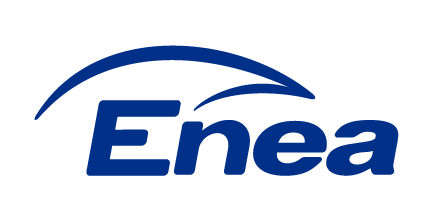 Enea Elektrownia Połaniec 
Spółka AkcyjnaZawada 26, 28-230 PołaniecEnea Elektrownia Połaniec S.A.Zawada 2628-230 PołaniecSIWZ IIna:„Wykonanie pomiarów gwarancyjnych przeprowadzonej w Enea Elektrownia Połaniec S.A. modernizacji oczyszczalni ścieków z IOS”Kategoria dostaw wg kodu CPV:Enea Elektrownia Połaniec S.A.Zawada 2628-230 PołaniecSIWZ IIna:„Wykonanie pomiarów gwarancyjnych przeprowadzonej w Enea Elektrownia Połaniec S.A. modernizacji oczyszczalni ścieków z IOS”Kategoria dostaw wg kodu CPV:1IOSInstalacja odsiarczania spalin składająca się z dwóch ciągów technologicznych - absorberów „C” i „D” pracujących w oparciu o metodę mokrą, wapienno-gipsową odsiarczania spalin.2Konkluzje BAT Konkluzje BAT (z ang. Best Available Techniques jest to dokument sporządzony na podstawie dokumentu referencyjnego BAT (tzw. BREF), który formułuje wnioski dotyczące najlepszych dostępnych technik dla instalacji nim objętych, a także wskazuje poziomy emisji powiązane z najlepszymi dostępnymi technikamiLp.Parametrjakości ścieków oczyszczonychJednostkaWartość1.Odczyn pH6,5-9,02.Zawiesina ogólna[mg/dm3]25,03.TOC %90% ładunku wejściowego4.Chrom ogólny Cr[mg/dm3]0,055.Miedź Cu[mg/dm3]0,056.Nikiel Ni[mg/dm3]0,057.Ołów Pb[mg/dm3]0,028.Kadm Cd[mg/dm3]0,0059.Rtęć Hg[mg/dm3]0,00310.Cynk Zn[mg/dm3]0,211.Arsen As[mg/dm3]0,0512.Fluorki F-[mg/dm3]25 13.Siarczek (S2-), łatwo uwalniany[mg/dm3]0,214.Siarczan (SO4 2-) [mg/dm3]200015.Siarczyn (SO32-)[mg/dm3]20Emisje/ ParametrReferencyjne metody oznaczania przywołane w ustawodawstwie krajowym i BATZawiesina ogólnaPN-EN 872TOCPN-EN 1484Chrom ogólny CrPN-EN 17294-2 lubPN-EN ISO 11885Miedź CuPN-EN 17294-2 lubPN-EN ISO 11885Nikiel NiPN-EN 17294-2 lubPN-EN ISO 11885Ołów PbPN-EN 17294-2 lubPN-EN ISO 11885Kadm CdPN-EN 17294-2 lubPN-EN ISO 11885Rtęć HgPN-EN-ISO 17852Cynk ZnPN-EN 17294-2 lubPN-EN ISO 11885Arsen AsPN-EN 17294-2 lubPN-EN ISO 11885Fluorki F-PN-EN ISO 10304-1Siarczany SO42-PN-EN ISO 10304-1Siarczyny SO32-PN-EN ISO 10304-3